          																                                     					 Αθήνα, 30/03/2020Προς 							         			 Α.Π.: 5291Υπουργό Υγείας, κ. Βασίλειο ΚικίλιαΥπουργό Δικαιοσύνης, κ. Κωνσταντίνο ΤσιάραΚοινοποίηση:- Υφυπουργό Υγείας, κ. Βασίλειο Κοντοζαμάνη- Ιατρικούς Συλλόγους της Χώρας και Εκλέκτορες - Διοικητικό Συμβούλιο Π.Ι.Σ.- Ιατρικές Εταιρείες της χώραςΑξιότιμοι κύριοι Υπουργοί, Στα πλαίσια της αντιμετώπισης της πανδημίας θεωρούμε απολύτως απαραίτητο και επείγον να υπάρξουν νομοθετικές ρυθμίσεις που θα επιτρέπουν στους ιατρούς να εργαστούν χωρίς την απειλή της αστικής ευθύνης σχετικά με ιατρικές πράξεις που γίνονται εξ αποστάσεως ή σε έκτακτες συνθήκες. Αντίστοιχες νομοθετικές ρυθμίσεις έχουν υπάρξει ήδη στις Ηνωμένες Πολιτείες Αμερικής και σε πολλές άλλες χώρες. Ευχαριστούμε εκ των προτέρων, αναμένοντας τη θετική σας ανταπόκριση.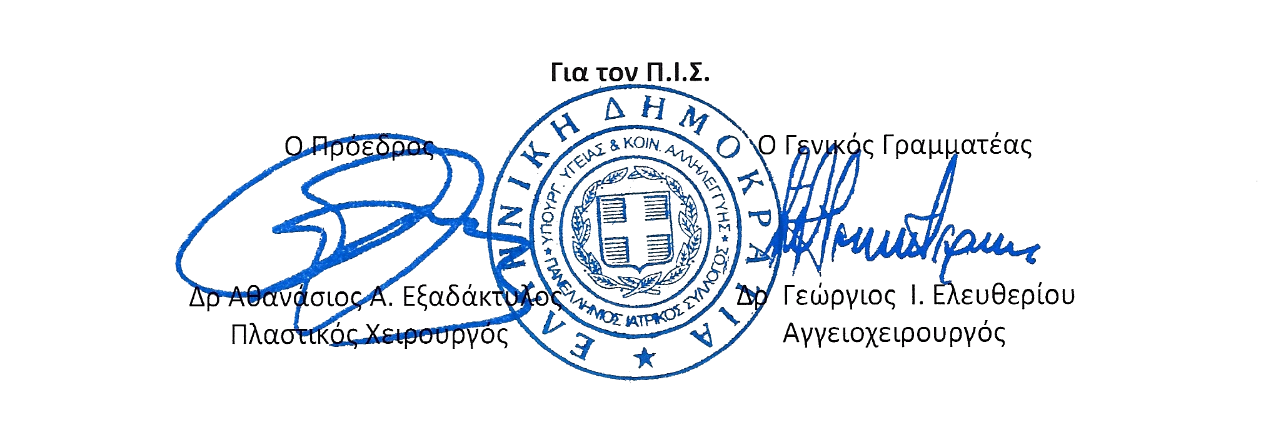 